Publicado en Sevilla (Andalucía) el 26/12/2023 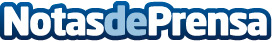 Repara tu Deuda Abogados cancela 119.000€ en Sevilla (Andalucía) con la Ley de Segunda OportunidadEl concursado pidió un préstamo para empezar un negocio que tuvo que cerrar y también perdió su viviendaDatos de contacto:David GuerreroResponsable de Prensa655956735Nota de prensa publicada en: https://www.notasdeprensa.es/repara-tu-deuda-abogados-cancela-119-000-en_1 Categorias: Nacional Derecho Finanzas Andalucia http://www.notasdeprensa.es